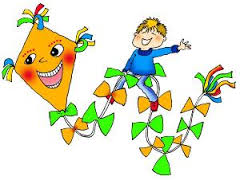 DrakiádaSrdečně zveme rodiče a děti na DRAKIÁDU15. 10. 2019 
v 16:00 hodin.Sraz na louce (směr statkářská cesta).Dračí komise vybere nejlepšího letce a nejveselejšího draka.Draka a dobrou náladu s sebou!!Malé občerstvení zajištěno.
 